Chestnut as a Non-Wood Forest Product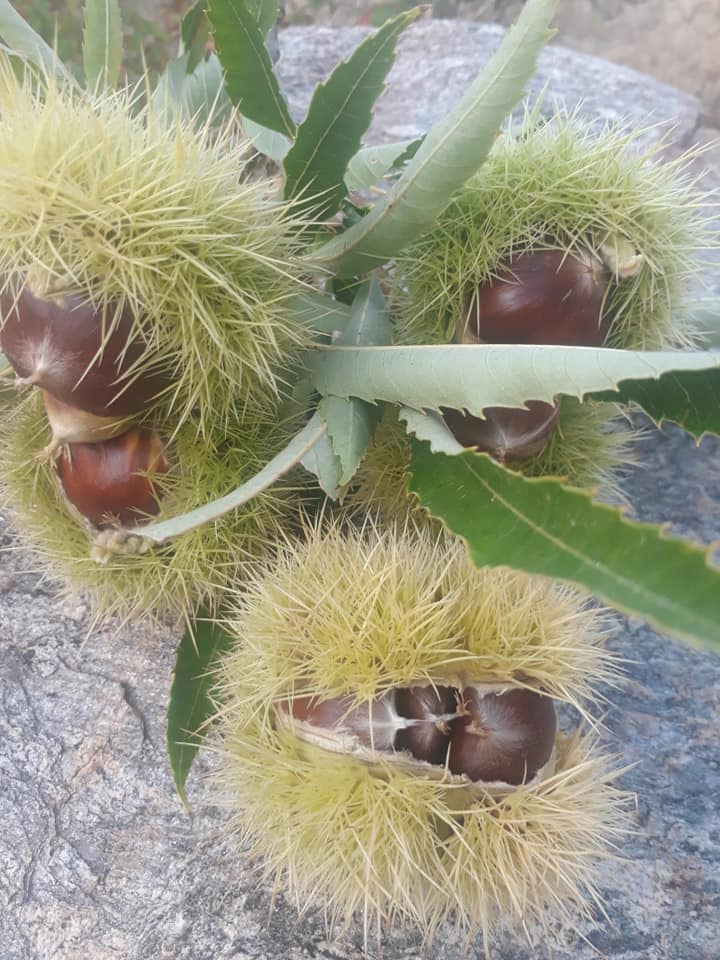 6 December 2020, Final, Edited VersionForeword	4Acronyms and Abbreviations	51.	Introduction	61.1.	Distribution of chestnut forests	61.2.	Chestnut as non-wood forest products	72.	Economical Value, Usages and Trade	82.1 Economical Value	82.2. Export and Import	112.2 Areas of Usage	133.	Challenges and recommendations	143.1.	Diseases	143.2.	Recommendations	14References	15Tables Table 1. Chestnut forests by region in Turkey (ha)	6Table 2. Chestnut utilization and areas that chestnuts harvested	7Table 3. Chestnut collection in Turkey for last five years (2015-2019)	9Table 4. Total annual income of chestnut fruit annually for the year 2000	10Table 5. Export and import of chestnut fruit in 2015-2019	11Table 6. Top five exported countries	12Table 7. Chestnut import to Turkey (kg/year)	12Table 8. Chestnut diseases	14FiguresFigure 1. Distribution of chestnut in Europe	6Figure 2. Distribution of forests in Turkey	6Figure 3. Ratio of chestnut fruit harvested in 2019	8Figure 4. The ratio of collection in the provinces to country total in 2019	8Figure 5. Last five years chestnut harvest in Turkey (tons / year)	9Figure 6. Forest areas where chestnut fruits are harvested	10Figure 7. Chestnut export and export income for 2015-2019	11Figure 8. Top five exported countries (kg/year)	12Figure 9. Chestnut import from China (kg/year)	13Figure 10. Unit Export and Import Prices (kg/USD)	13PicturesPicture 1.  Natural forests, intensive production areas and chestnut trees in hazelnut groves	7Picture 2. Chestnut flowers for beekeeping	10ForewordForest ecosystems provide substantial economically important products that are essential to the livelihood of its dependents. The forest and tree products are classified as wood products, non-wood products and forest services. Food and Agriculture Organization of the United Nations (FAO) defines non-wood forest products (NWFP) as “goods derived from forests that are tangible and physical objects of biological origin other than wood”. Globally, the reported value of NWFPs was about 7.71 billion USD in 2015.. Due to its geographical position and climate conditions, Turkey has very rich non-wood forest products. In recent years, Turkey started to give great importance to NWFPs by making the necessary legislative and administrative arrangements. As one the reflections of the importance, the Department of Non-Wood Products and Services (DNWFPS) was established as the central unit of the General Directorate of Forestry (GDF) in 2011. As the specialized agency, FAO is conducting several studies on different issues with Turkey by cooperating with both public institutions, non-governmental organizations and other stakeholders. In this context a Letter of Agreement (LoA) was signed between FAO and the Chamber of Forest Engineers of Turkey (CFE) for "Provision of technical guidelines on sustainable management of NWFPs and the status reports on specific selected products” on 20 December 2019.  In line with this LoA, CFE as the Service Provider, prepared the report of “Bay Leaf as a Non-Wood Forest Product” which gives general information about bay leaf production, harvesting and usages in Turkey. The report of “Anatolian Chestnut (Castanea Sativa Mill) as a Non-Wood Forest Product” was prepared by the team of CFE consultants working in close collaboration with respective institutions and local stakeholders. The team is grateful for the contributions and support provided by FAO and GDF, particularly DNWFPS staff. The findings also discussed with stakeholders during “consultations meetings with three different regions, update meeting with responsible national institutions and consultation workshop with respective stakeholders” The main findings of chestnut are:In Turkey, the state-owned forests have 262 045 hectares of chestnut. The chestnut forests subject to nut production is 74 897 hectaresMost of the chestnut trees are found in state-owned forests but the nuts are generally produced in the orchards established in agricultural lands.According to a study conducted in 2001, the total contribution of chestnut fruit to the country's economy was calculated as 116 million USD annually.In 2019, a total of 72 655 tons of chestnut fruits were harvested. Also, in 2019, 14 225 tons of chestnut fruits were exported, and in return, approximately 36 million USD export revenue was obtained. On the other hand, approximately 2 tons of chestnut fruits were imported in the same year.71 percent of total exports in 2017 and 80 percent of 2019 total exports were made to Italy. This situation, being so dependent on only one market, actually poses the danger of fragility for the export market.Chestnut forests have great potential to Turkey's economy in the medium and long term so that they should be paid well attention to in policy documents, regional or provincial rural development plans.Acronyms and AbbreviationsCFE/OMO			Chamber of Forest Engineers of TurkeyCommuniqué of NWFPs	Communiqué on Inventory and Planning of NWFPs and Production and Sales Principles DNWFPS			Department of Non-Wood Forest Products and Services of GDFENDP 				Eleventh National Development Plan (2019-2023) of TurkeyEuroStat			European Statistical OfficeFAO				Food and Agriculture Organization of the United Nations FRA 2020			Global Forest Resources Assessment 2020GDF				General Directorate of Forestry of Turkeyha				hectare(s)INCREDIBLE Project		Innovation Networks of Cork, Resins and Edibles in the Mediterranean Basin ProjectLoA 				Letter of AgreementMAF				Ministry of Agriculture and Forestry of TurkeyMT				Ministry of Trade of TurkeyNWFP				Non-Wood Forest ProductOWL 				Other Wooded LandStarTree	A pan-European project to support the sustainable exploitation of forest resources for rural development.TL				Turkish LiraTSE				Turkish Standards InstitutionTUIK				Turkish Statistical Institute (TurkStat) USD/TRY Rate	According to the average dollar rate in 2019 by the Central Bank of the Republic of Turkey which was 5.68 TL) IntroductionDistribution of chestnut forests Fagaceae (Cupuliferae) includes eight genera (Castanea, Castanopsis, Fagus, Lithocarpus, Nothofagus, Quercus, Trigonobalanis, Chrysolepis) and about a 600–800 species. The genus Castanea is widespread in the Northern Hemisphere and includes 12 or 13 species according to classification.  The sweet chestnut (Castanea sativa Mill.) is native to central-southern Europe (the northern Iberian Peninsula, the South of France, central-northern Italy, the southern Balkan Peninsula) and Asia Minor (western and northern Turkey, the Caucasus). It can be found at sea level in its northern range, and at up to 1 400 m above sea level in Greece and 1 700 m in Asia Minor. This tree has been widely planted and cultivated outside its natural range throughout the warm-temperate climate regions, such as South and North America and Australia.In Turkey, the state-owned forests have   262 045 hectares of chestnut as shown in Table 1.Table 1. Chestnut forests by region in Turkey (ha)Chestnut as non-wood forest productsThe main provinces having chestnut are in the Black Sea region, where most of chestnut forests are natural. The chestnut forests in Turkey subject to nut production is 74 897 hectares. Table 2 provides the utilization amount and respective harvested area region by region according to data provided by GDFTable 2. Chestnut utilization and areas that chestnuts harvested Picture 1.  Natural forests, intensive production areas and chestnut trees in hazelnut grovesMost of the chestnut trees are found in state-owned forests but the nuts are generally produced in the orchards established in agricultural lands.  In 2019, the total chestnut harvested was 72 655 tons.  24 thousand tons collected from state-owned forests, in other words 33 percent, and the remaining 48 thousand tons, that is, 67 percent, was collected from private chestnut gardens in agricultural areas.Figure 3. Ratio of chestnut fruit harvested in 2019While natural chestnut forests are predominantly located in provinces in the Black Sea Region such as Trabzon, Giresun, Ordu, Sinop and Kastamonu, chestnut fruit is harvested mostly in Aegean Region provinces such as Aydın and İzmir. In fact, this situation, the partially intact chestnut forests in the Black Sea Region, contains a very important potential.Figure 4. The ratio of collection in the provinces to country total in 2019Economical Value, Usages and Trade2.1 Economical ValueAccording to the TUIK data of 2019, chestnut harvesting in Turkey was 72 655 tons annually. Regarding the total economic value of chestnut trees and its products, a comprehensive study is needed to measure the total annual contribution. For this, it is necessary to know at least the value of wood-based products obtained from chestnuts, animal nutrition made from chestnut leaves, chestnut honey and tea produced by using chestnut flowers, and ultimately the economic values ​​of chestnut fruit. There is a total of 262 045 hectares of chestnut forests in Turkey as noted in the relevant section. Only 74 897 hectares of these forests, in other words about 29 percent, are reserved for chestnut fruit harvesting. In the remaining forests, normal silvicultural activities are carried out and wood-based forest products are produced. Figure 5. Last five years chestnut harvest in Turkey (tons / year)Table 3. Chestnut collection in Turkey for last five years (2015-2019)Figure 6. Forest areas where chestnut fruits are harvestedPicture 2. Chestnut flowers for beekeepingOn the other hand, the value of the chestnut's ecosystem services should also be included in the calculation of national account. Chestnut trees and fruits are important elements of cultural life. In many places, they are considered as one of the useful and enjoyable activities for children, as mushroom picking. In the light of these explanations, it can be stated that the most important part of chestnut that can be measured economically is chestnut fruit. However, a significant part of the chestnut fruit is consumed informally/unrecorded. A study conducted as a "master thesis" in the Faculty of Forestry of Karadeniz Technical University in 2000 will give an idea about this issue. .Table 4. Total annual income of chestnut fruit annually for the year 20002.2. Export and ImportChestnut is one of Turkey's major agricultural export products. The export trend is increasing gradually. For the years of 1990 to 1999, Turkey's annual export was 6 000 tons in average. In 2019 export reached to 14 225 tons annually and Turkey earned 35 837 609 USD of income from export.  Accordingly, one fifth of the total harvested chestnut is exported. These data are the data of fresh or dried chestnut fruits, and in some cases, the chestnut fruit can be exported by removing the shell. However, since the export of "peeled off chestnut fruit" is very low and negligible, it was not added here.Table 5. Export and import of chestnut fruit in 2015-2019Figure 7. Chestnut export and export income for 2015-2019The main buyer of Turkish chestnuts is Italy. The chestnuts sold to Italy continue regularly over the years and are increasing gradually.45 percent of total exports in 2015, 71 percent of total exports in 2017 and 80 percent of 2019 total exports were made to Italy. This situation, being so dependent on a market, actually poses the danger of fragility for the export market.Table 6. Top five exported countriesFigure 8. Top five exported countries (kg/year)Although Turkey’s chestnut imports are low, imports from China have increased significantly over the past few years, exceeding two thousand tons in 2019. Table 7. Chestnut import to Turkey (kg/year)When TUIK records are examined, it is seen that imports have been made from countries such as Greece, Uzbekistan, Bosnia and Herzegovina, Spain and Italy so far. But these numbers are negligible.Figure 9. Chestnut import from China (kg/year)On the other hand, when unit export and import prices are analyzed, it is seen that export prices are approximately 2-3 times higher than import prices.Figure 10. Unit Export and Import Prices (kg/USD)2.2 Areas of UsageChestnut trees are important for several usage areas. Communities that lived in forested areas in ancient times and did not have enough wheat flour, called the chestnut “bread tree” as it was their major food source.Chestnut is an economically important forest species due its precious wood and fruit production. Depending on the development age, closeness, and site of the stand of pure forest, its annual wood increment is approximately 2-6 m³ per hectare. Its timber is very useful in terms of durability and decorative properties.  It is a highly valued resource in the furniture sector as it has long fiber and ability to easy bending and processing. Since chestnut timber is water-resistant, it is preferred primarily for the construction of wharves and boats, yachts, and ships.It is used in window joinery, facade cladding, garden tables and chairs (young shoots of chestnut are used instead of bamboo), fence pile, parquet, playgrounds, home, and office decoration.  The residues and billet of chestnut wood are used in the production of coal and gunpowder, and their shells are used in the production of plywood. Since the chestnut contains tannins in its branches, leaves and fruits, it is used to get brown color in the paint industry. In addition, edible fruits, chestnut sugar, chestnut honey, chestnut marmalade, hand tools made from shoots, etc. products also contribute to local and national economy.Challenges and recommendationsDiseasesThe forest stands of Turkey, have been seriously destroyed by serious fungus diseases, particularly blight and phytophthora root rot (ink disease).  Recently Chestnut gall wasps are also found in the Chestnut Forests of Turkey. Table 8. Chestnut diseasesRecommendations Chestnut forests have great potential to Turkey's economy in the medium and long term so they should be paid well attention to in policy documents, regional or provincial rural development plans. Prepare and implement national/international projects on chestnut to share traditional knowledge and experiences and to benefit from cutting edge innovation in chestnut sector should be initiated. Consultation meetings should be organized at province or regional level with participation of all relevant stakeholders including NGOs. GDF, together with other partners, should increase effectiveness in the combat strategies in the light of the available inventory data for each region or for each NWFP to combat diseases.It should be encouraged that the forest villagers living in or next to the chestnut forests should educate in support the disease-fighting activities. Particular studies and projects should be developed to find out the roots of diseases, impacts on the chestnut forests and dependent communities. In order to protect chestnut forests more effectively, a close cooperation should be made between Village Legal Entities and Forestry Directorates. In this way, joint protection and utilization protocols will be prepared and chestnut utilization plans will become operational.Depending on locality, 'Chestnut Seed Gardens' and 'Chestnut Graft Gardens, completely free from diseases, should establish to maintain healthy and disease resilient chestnut forests by GDF. The new chestnut seedlings and grafts needed by the citizens in the regions should be obtained from the gardens of chestnut seeds and cuttings should be provided. A strong partnership between GDF and private sector such as candied chestnuts, furniture, shipbuilding should be promoted with aim of increasing domestic and international market.ReferencesBELEN. (2001). Utilisation from chestnut as non wood forest product in the World and Turkey. http://www.fao.org/3/y3660e/y3660e05.htm#P1398_260616 adresinden alındıCARFU. (2020). CARFU. (I. Belen, Editör) November 20, 2020 tarihinde The Foundation of the People Caring for Future: http://www.gonder.org.tr/?p=10014 adresinden alındıEU. (2020, November 20). EU SCIENCE HUB. (T. E. Commission, Prodüktör) November 20, 2020 tarihinde https://ec.europa.eu/jrc/en/research-topic/forestry/qr-tree-project/sweet-chestnut adresinden alındıFAO. (2020a). Global Forest Resources Assessment 2020: Main report. Rome. Rome: Food and Agriculture Organisation. August 2020 tarihinde https://doi.org/10.4060/ca9825en adresinden alındıGDF. (2013). Chesnut Action Plan. November 20, 2020 tarihinde General Directorate of Forests adresinden alındıGDF. (2019). NWFPs inventories at the end of 2019. OGM. (2013). Kestane Eylem Planı. https://www.ogm.gov.tr/ekutuphane/Yayinlar/Forms/AllItems.aspx adresinden alındıOGM. (2014). STANDARD STUDY METHODS (SSM) AGAINST CHESTNUT DISEASES . OGM. (2016). Communiqué on Inventory and Planning of NWFPs and Production and Sales Principles. https://www.ogm.gov.tr/ekutuphane/Tebligler/302%20say%C4%B1l%C4%B1%20odun%20d%C4%B1%C5%9F%C4%B1%20orman%20%C3%BCr%C3%BCnlerinin%20envanter%20ve%20planlanmas%C4%B1%20ile%20%C3%BCretim%20ve%20sat%C4%B1%C5%9F%20esaslar%C4%B1%20Tebli%C4%9Fi.pdf adresinden alındıOGM. (2018). Strategic Plan (2019-2023). https://www.ogm.gov.tr/ekutuphane/StratejikPlan/Orman%20Genel%20M%C3%BCd%C3%BCrl%C3%BC%C4%9F%C3%BC%20Stratejik%20Plan%20(2019-2023).pdf.Figure 1. Distribution of chestnut in Europe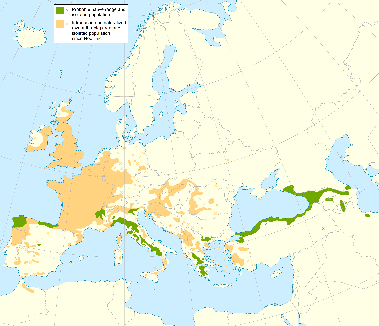 Figure 2. Distribution of forests in Turkey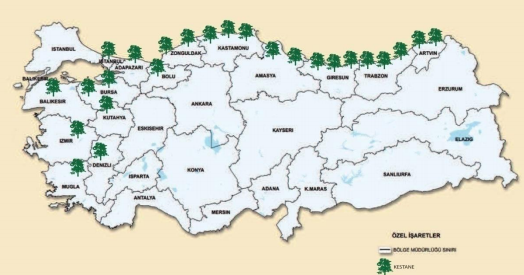 Regions NamePure chestnut forests Pure chestnut forests Mixed chestnut forests where chestnut is predominantMixed chestnut forests where chestnut is predominantMixed chestnut forests where other species are predominantMixed chestnut forests where other species are predominantTotalRegions NamePure chestnut forests Pure chestnut forests Mixed chestnut forests where chestnut is predominantMixed chestnut forests where chestnut is predominantMixed chestnut forests where other species are predominantMixed chestnut forests where other species are predominantTotalRegions NamePure chestnut forests Pure chestnut forests Mixed chestnut forests where chestnut is predominantMixed chestnut forests where chestnut is predominantMixed chestnut forests where other species are predominantMixed chestnut forests where other species are predominantTotalRegions NamePure chestnut forests Pure chestnut forests Mixed chestnut forests where chestnut is predominantMixed chestnut forests where chestnut is predominantMixed chestnut forests where other species are predominantMixed chestnut forests where other species are predominantTotalRegions NameProductiveDegradedProductiveDegradedProductiveDegradedTotalAdapazarı89495511 6354 0011817 503Amasya4521241 16602 64004 382Artvin2 65956014 73609 4818427 520Balıkesir9981182 2061512 9113116 278Bolu3401 00509 174010 212Bursa6291695 0254206 50741413 164Denizli761585040180Giresun6 0211 5727 2381 1789 6185 07530 702İstanbul2 62801 246012 234016 108İzmir2 17982311 257275324 108Kastamonu2 5881 1747 97019411 8179223 833Kütahya4773902466891 054Muğla86424002213923Trabzon1 3221 79531 46926128 9575 11968 926Zonguldak6651265 284019 8381 24027 151Total22 0136 79189 1363 324127 47513 306262 045Regional Directorate of ForestsUtilization (tons)Area harvested (ha)Artvin1431 832Balıkesir7522 844Bolu33848Bursa14912Çanakkale1 4481 340Denizli1369Eskisehir64650Giresun13 76614 600Istanbul583 654Izmir1 7565 574Kastamonu9652 825Kutahya53382Sakarya9810 127Trabzon2 01220 405Zonguldak3 0058 835Total24 18074 897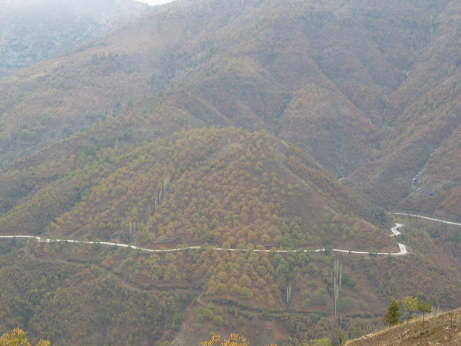 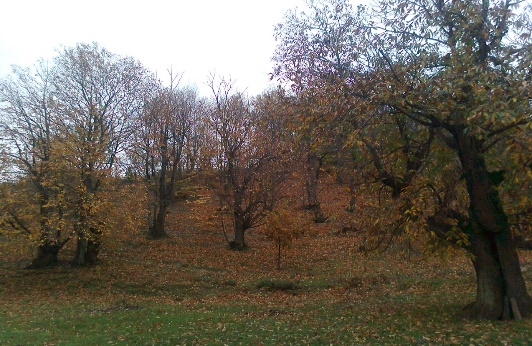 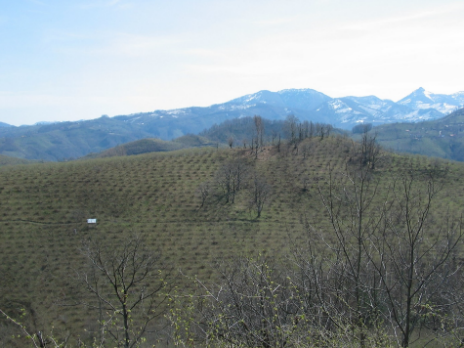 ProvincesAnnual nut collection (Tones)Annual nut collection (Tones)Annual nut collection (Tones)Annual nut collection (Tones)Annual nut collection (Tones)Provinces20152016201720182019Afyonkarahisar22122727Antalya7373737373Artvin251228207209209Aydin21 21525 42324 30426 24832 232Balıkesir1 0331 2171 1181 1171 159Bartın2 8433 2774 0903 6015 933Bitlis1413121212Bursa1 9432 1341 9901 8221 820Denizli1 8912 1201 8981 7611 777Düzce547609578598606Giresun148200229228235Isparta126655Kastamonu9 7153 1143 1243 1263 125Kocaeli395459454453396Kutahya2 7952 4482 0751 9881 999Manisa2 4822 5022 3542 3092 333Muğla90105938285Ordu592652553485469Rize501576549504574Sakarya7256555555Samsun613624600315307Sinop3 9934 0013 7553 6553 676Tokat12222Trabzon5810810710598Yalova579638725732726Zonguldak1 1801 3641 2461 2951 307Canakkale9301 1511 1131 1181 217Istanbul4045404530Izmir9 74211 60311 54211 61012 168Total63 75064 75062 90463 58072 655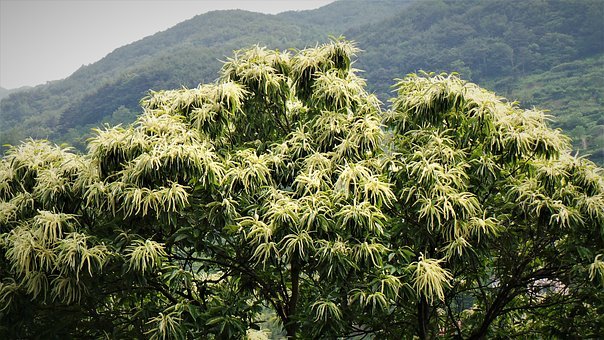 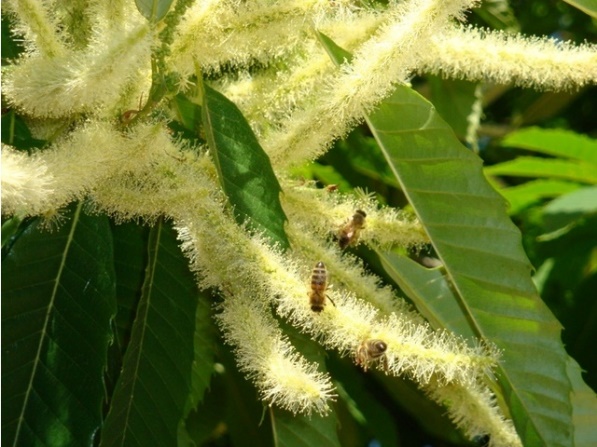 The total annual income from chestnuts, including export, internal consumption and unrecorded consumption, can be calculated as follows:Export: 6 679 623 USD equivalent to 6 264 tons (average figures of the last ten years).Internal consumption: 94 774 000 USD equivalent to 47 387 tons product (the average price of the nut has been accepted at a retail price of 2 USD/kg based on market observations.Unrecorded internal consumption: The export and official internal consumption amount to 53 651 tons, but nut production is 68 652 tons annually. Therefore, the difference between the two figures is unrecorded consumption. If we assume that these products were consumed at a minimum 1 USD/kg, then it is possible to calculate 14 973 000 USD equivalent to 14 973 tons have been earned.As a consequence, the total income of chestnut nuts can be calculated:Export 6 679 623 USDInternal consumption recorded 94 774 000 USDUnrecorded internal consumption 14 973 000 USD Total income 116 426 623 USD YearExport- kgExport- USDImport-kgImport-USD20155 528 80714 794 17552451820168 297 41624 993 281757520179 797 49136 786 802815928201812 957 16543 111 0461 511 0501 437 754201914 225 23735 837 6092 362 0201 687 782CountriesYears (year/kg)Years (year/kg)Years (year/kg)Countries2015 2017 2019 CountriesExport (KG)Export (KG)Export (KG)Italy2 476 430 6 907 885 11 327 813 Lebanon1 912 269 17 42 131 1 281 545 Jordan388 675 172 250 67 560 Germany186 711 295 235 293 700 Saudi Arabia118 835 26 265 186 375 Country20152016201720182019China50974 5777491 489 0002 362 020Greece100000Uzbekistan30000Bosnia and Herzegovina30000Spain004200Italy0024220DiseasesLatin names of the agentsPlaces where damage occursChestnut blight (canker)Cryphonectria parasitica (Murr.)Trunk and BranchesRoot rotPhytophthora cambivora (Petri)RootsChestnut gall waspDryocosmus kuriphilusBudChestnut wormLaspeyresia spiendanaFruitsChestnut mothPammene fasciana (L)FruitsTuber beesDryocosmus kuriphilusBuds